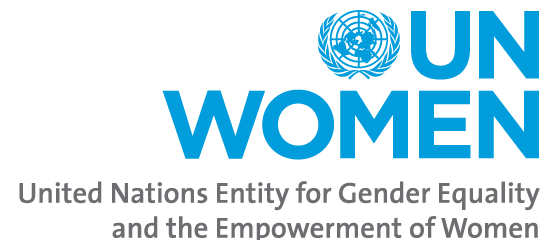 ОбоснованиеСтруктура «ООН-женщины» была создана в соответствии с Резолюцией 64/289 Генеральной Ассамблеи ООН от 2 июля 2010 года о слаженности в системе ООН с мандатом по оказанию помощи странам-членам и системе ООН в более эффективном и результативном продвижении к цели обеспечения гендерного равенства и расширения прав и возможностей женщин. С 2001 года Структура «ООН-женщины» (ранее – ЮНИФЕМ) в Кыргызстане реализовала каталитические инициативы в сфере продвижения экономических, политических и социальных прав женщин. В 2012 году был создан Страновой офис «ООН-женщины». Структура «ООН-женщины» работает для достижения гендерного равенства, вовлекая, в особенности, молодых женщин во все сферы общественной жизни и экономической деятельности, создавая системы поддержки для обеспечения их прав, особенно касательно прав доступа к жизни без насилия. В 2020 году в рамках финальной фазы  программы «Расширение экономических прав и возможностей сельских женщин» (Joint Programme “Rural Women’s Economic Empowerment”) Структура «ООН-женщины» совместно с Продовольственной и сельскохозяйственной организацией ООН (ФАО), Всемирной продовольственной организаций ООН (ВПП ООН)  и Международным фондом сельскохозяйственного развития (МФСР или ИФАД) будут консолидировать результаты программы, сосредоточив финансовые и технические ресурсы на развитие потенциала и устойчивости сельских женских групп (объединенные в группы взаимопомощи, так называемые ГВП) и четырех организаций производителей,   которые были созданы в 2016 и 2017 году в первой фазе программы.  Запланированные мероприятия будут направлены на наращивание устойчивости ГВП и ОП, чтобы члены могли успешно продолжить свою экономическую деятельность после окончания срока действия финансирования программы. Чтобы обеспечить устойчивость ГВП 2-й и 3-й когорты, ГВП будет предложено присоединиться к четырем установленным ОП. Партнёрские агентства ООН будут продолжать работать над улучшением политической среды с ключевыми национальными заинтересованными сторонами для обеспечения национальной ответственности и тиражирования подходов и механизмов расширения экономических прав и возможностей сельских женщин на основе лучших практик, продемонстрированных результатами проекта, и следуя рекомендациям совместных мероприятияй по мониторингу и оценке, и организационного анализа четырех ОП.В последней фазе запланирована работа с бенефициарами всех трех когорт на разных уровнях: индивидуальный, групповой взаимопомощи, а также продолжить поддержку четырех организаций производителей, созданных в 2016 и 2017 годах, объединяющих ГВП из 1-й когорты; продолжать применять модели предоставления возможностей для производственной и внутрихозяйственной занятости за счет использования устойчивых к климату технологий, расширения участия сельских женщин в планировании и составлении местных бюджетов с учетом гендерных факторов и усиления политической поддержки на макроэкономическом уровне для более эффективной интеграции мер по расширению возможностей сельских женщин в национальной политике.На очередной встрече участвующих агентств («ООН-женщины», ФАО ООН, ВПП ООН и ИФАД) было решено, что в 2020 году в целевых селах Чуйской и Нарынской областях (см. Приложении 1. Пилотные села) будет мобилизовано 300 сельских женщин и мужчин, и потенциал для обеспечения их средствами к существованию посредством  мобилизации групп взаимопомощи, предоставления агротехнического обучения, высококачественных  семян овощных и фруктовых культур, пластиковых  туннельных мини-теплиц, гуманитарной помощи в целях улучшения их продовольственной безопасности.  Критерии отбора бенефициаров при мобилизации:Женщины (не менее 83%) и мужчины из домохозяйств, относящихся к бедным слоям населения;Трудоспособные;Домохозяйства, живущие ниже национального показателя черты бедности;Многодетные семьи (пять и более детей до 18 лет);Одинокие матери и отцы;Наличие приусадебного участка и земельной доли в домохозяйстве не менее 10 соток, с доступом к поливной воде;Домохозяйства, не имеющие производственных активов: транспортные средства, сельскохозяйственное оборудование, маленькие магазины; Структура «ООН-женщины» в рамках совместной программы с 2014 по 2019 годы успешно возглавила процесс социальной мобилизации предыдущих групп бенефициаров. В предстоящий период «ООН-женщины» будет использовать аналогичный подход для наращивания потенциала новых участников проекта (посредством обучения и наставничества) и поддержки развития потенциала ГВП, налаживая связи между когортами, участия сельских женщин и их лидерство на местном и национальном уровне, а также усиливать голос и влияние сельских женщин на различных уровнях принятия решений.Структуры «ООН-женщины» для достижения Цели 3. «Сельские женщины повысили лидерство и участие в своих общинах и в сельских учреждениях, а также в разработке законов, политики и программ» и результата 3.2 «Сельские женщины обладают большими организационными возможностями для формирования, поддержания и участия в ОО, кооперативах и профсоюзах»  планирует привлечь консультанта для проведения социальной мобилизации, обучения и мониторинга деятельности бенефициаров в рамках программы, а именно: Формирование ГВП и проведение мероприятий по развитию групповой деятельности в пилотных селах Жумгальского, Ак-Талинского, Ат-Башинского и Нарынского районов Нарынской области и Жаильского района Чуйской области (список Айыльных Аймаков прилагается), приложение №1 к Техническому Заданию (ТЗ).Формирование Ассоциаций групп взаимопомощи (АГВП), там, где нет АГВП и проведение мероприятий по их развитию в пилотных селах Жумгальского, Ак-Талинского, Ат-Башинского и Нарынского районов Нарынской области.  Фасилитировать включение ГВП/АГВП из 2-ой и 3-ей когорты Ошской, Джалал-Абадской областей в организации производителей, созданных в 1-ой когорте в этих же областях.Целевые показатели: 300 уязвимых семей Жумгальского, Ат-Башинского, Акталинского и Нарынского районов Нарынской области выявлены и сформированы в не менее 40 ГВП для повышения экономической самостоятельности и уровня жизни; Созданы 4 Ассоциаций Групп Взаимопомощи в 4 новых целевых селах Нарынской области. Новые АГВП включены в организацию производителей Нарынской области. Объем работПод общим руководством специалиста по развитию сообществ программы RWEE и главы программ Структуры «ООН-женщины» в Кыргызстане, Консультант предоставит поддержку в реализации программы по расширению прав и возможностей сельских женщин на уровне сообществ. Консультант будет работать в тесном взаимодействии с партнером IFAD по использованию инструментов GALS для расширения экономических возможностей женщин и укрепления из лидерского потенциала как в семье, так и на уровне сообществ.  Более подробно, Консультант будет:Задание 1. Оказать содействие процессу формирования Групп взаимопомощи (ГВП) и проведении мероприятий по развитию групповой деятельности в пилотных селах Чуйской и Нарынской области;Консультант будет работать над созданием ГВП в целевых селах, охваченных Совместной программой «Расширение экономических возможностей сельских женщин», посредством мобилизации не менее 300 женщин и мужчин. По согласованию подходов и методологии осуществления социальной мобилизации со Специалистом по развитию сообществ «ООН-женщины», Консультант проведет:12 встреч с ОМСУ по предстоящей программе, о его целях и задачах, о принципах работы ГВП и возможностях, предоставляемых членам ГВПформирование не менее 40 ГВП из уязвимых, соответствующих критериям программы членов домохозяйств;повышение потенциала участников социальной мобилизации через проведение 2-х дневных тренингов в 12 селах по темам:принципы формирования ГВП, система менеджмента, сбережения и способы их увеличения  учет и делопроизводствопонятие гендер и развитие внутренний и внешний мониторинг4 мониторинговых визита с целью развития организационного развития не менее 40 ГВП (ведение учета, проведение собраний, как принимаются решения, соблюдение солидарной ответственности и т.д.) и ведения групповой деятельности (выращивание овощей, фруктов и ягод). По результатам мониторинга консультант предоставит отчеты в соответствии с согласованным форматом с «ООН-женщины», описывая ситуацию в ГВП, достигнутые результаты, возникшие трудности во время реализации и рекомендуемые последующие действия и предоставит собранную информацию в виде базы данных по предложенной форме «ООН-женщины».не менее 2 координационных встреч с партнером IFAD по использованию инструментов GALS для обеспечения взаимосвязи между деятельностью по социальной мобилизации и продвижения изменений в социальных нормах и поведении участников программы посредством GALSЗадание 2. Оказать содействие процессу формирования Ассоциаций Групп взаимопомощи (АГВП) и проведение мероприятий по их развитию в пилотных селах Чуйской и Нарынской области;Консультант будет работать над созданием АГВП в 4 новых целевых селах, а также над развитием действующих 8 АГВП, охваченных Совместной программой «Расширение экономических возможностей сельских женщин», посредством включения мобилизованных 300 женщин и мужчин в эти АГВП. После согласования подходов и методологий осуществления социальной мобилизации со Специалистом по развитию сообществ «ООН-женщины», Консультант проведет:-   формирование новых 4 АГВП в новых 4 селах, а также включение новых ГВП в те действующие 8 АГВП, которые были созданы в рамках программы в 1-ой когорте; повышение потенциала руководящих органов 12 АГВП путем проведения 1,5 дневных тренингов в каждом селе по темам:организационное развитие, система менеджмента, планирование сбережения и способы их увеличения  учет и делопроизводствомониторинг и оценкафинансовая и организационная устойчивость АГВПсотрудничество с ОП- 2 мониторинговых визита в 12 АГВП по их  развитию (будет объединено с мониторингом развития ГВП) (ведение учета в АГВП, принять участие на собраниях, развитие сбережений, сотрудничество с ОП и т.д.). По результатам мониторинга консультант предоставит отчеты в соответствии с согласованным форматом с «ООН-женщины», описывая ситуацию в АГВП, достигнутые результаты, возникшие трудности, планы АГВП, инициативы, которые они осуществляют и рекомендуемые последующие действия.- Проведение однодневного тура по обмену опытом для руководящих органов новых пяти АГВП в успешно действующие АГВП в Нарынской области, согласованный с офисом «ООН-женщины». - содействие в проведении сессий по само-рефлексии членов ГВП совместно с  партнером IFAD по отслеживанию степени изменений в социальных нормах и поведении участников программы посредством GALSЗадание 3. Оказать содействие процессу включения ГВП/АГВП, созданных во 2-ой и 3-ей когорте в Ошской и Джалал-Абадской областях в организации производителей (2 кооператива), созданных в 1-ой когорте;Консультант будет работать над включением АГВП/ГВП целевых сел 2-ой и 3-ой когорты Совместной программы «Расширение экономических возможностей сельских женщин». Для этого Консультант проведет 2 однодневных собрания в г. Ош для АГВП/ГВП Ошской области и в г. Джалал-Абад для АГВП/ГВП Джалал-Абадской области для руководящего органа кооперативов и ГВП/АГВП,  которые желают стать членами данных кооперативов. Цель состоит в том, чтобы побудить остальных ГВП 2-й и 3-й когорты присоединиться к организациям-производителям, чтобы они могли получить доступ к преимуществам, гарантированным оказывать содействие кооперативам и другую возможную поддержку в будущем, включая налаживание связи, доступ к ресурсам и т. д. Кроме этого Консультант окажет содействие: при организации проведения мероприятий направленных на повышения осведомленности населения и ОМСУ по вопросам расширения прав и возможностей сельских женщин (например, «День сельской женщины», «День местных сообществ», фестивали урожая и т.д.) посредством составления списка участников от целевых сообществ, подбора места проведения, если мероприятия будут проводиться на местном уровне, обеспечения участия бенефициаров программы по приглашению «ООН-женщины» принимать участие на рабочих встречах команды программы ФАО в процессе распределения целевым домохозяйствам всех видов сельскохозяйственной поддержки (высококачественные семена овощей, саженцев фруктовых деревьев, ягод, парниковых устройств, удобрений) и мониторинга их использования в течение всего периода реализации проекта;ВПП ООН в процессе распределения целевым домохозяйствам продовольственных ваучеров или наличных средств в целях улучшения продовольственной безопасности и питания для отобранных ГВП. Список тренингов и консультационных встреч с предварительной информацией о датах и месте проведения представлен ниже:- Место проведения предварительны и могут быть изменены в ходе реализации программыВсе расходы, связанные с поездками участниц, проживанием, питанием и арендой зала для проведения тренингов будут покрываться Структурой «ООН-женщины», как организатора этих тренингов. Тренинги на уровне сел будут проходить на базе ГВП/АГВП, без финансовых расходов для Консультанта или Структуры «ООН-женщины».Основные результатыПериод оказания консультационных услуг с марта по октябрь 2020 года. В нижеприведенной таблице указано примерное количество рабочих дней, необходимых Консультанту для выполнения задач в рамках данного ТЗ.Все расходы, связанные с поездками участников, проживанием, питанием и местом проведения центральных тренингов будут покрываться Структурой «ООН-женщины», как организатора этих тренингов. Ожидается что Консультант будет сдавать отчеты согласно договоренному формату после выполнения задач, указанных в ТЗ, с включением трудностей, возникшие во время реализации задания и предложением путей решения, а также обозначением ряда рекомендуемых последующих мер.  Период оказания консультационных услуг – до 30 октября 2020 года, 122 рабочих дней.Оплата производится в кыргызских сомах в 5 траншей на основе предоставленной и одобренной документации.Компетенция Подтверждённый опыт и навыки по мобилизации сообществ, использование подхода совместного участия в разных контекстах; Подтвержденный опыт работы по гендерным проблематикам;Подтвержденный опыт работы по развитию экономических инициатив сельских женщин;Подтвержденный опыт сотрудничества с местными органами власти и заинтересованными сторонамиОтличные навыки межличностного общения и умения работать в команде;Навыки эффективно планировать и координировать работу в команде;Высокий приоритет качественному и своевременному выполнению результатов. Необходимый опыт работыОбразование:Степень бакалавра или ее эквивалент в сфере сельского хозяйства, экономики, социальных наук или в смежных областях.Опыт работы:Не менее 5 лет профессионального опыта работы в местных сообществах, реализации проектов направленных на расширение экономических прав и возможностей женщин, гендерное равенство;Подтвержденный опыт работы с местными органами власти и заинтересованными сторонами;Подтверждённый опыт работы по повышению потенциала ГВП, АГВП, активистов, организаций производителей;Знание языков:Свободное владение русским и кыргызским языками (письменно и устно);Процедура подачи заявкиЗаинтересованным кандидатам необходимо подать свои заявки не позднее 10:00, 5 апреля 2020 года, отправив все необходимые документы по следующему электронному адресу: hr.kyrgyzstan@unwomen.org, с пометкой «Заявка на вакансию - Консультант по мобилизации сообществ». Все заявки должны включать в себя (в виде приложений):Письмо заинтересованности в адрес «ООН-женщины» с подтверждением готовности выполнить данную работу, а также финансовое предложение с указанием общей суммы и всех сопутствующих расходов, связанных с выполнением задач данного ТЗ.Подробное описание плана работы и инструментов, которые будут использоваться для выполнения задач данного ТЗ (не более 3-х страниц)Форма P-11 с описанием предыдущего опыта работы по выполнению аналогичных задач, указанных в данном ТЗ. Форма доступна по ссылке www.unwomen.org/about-us/employmentПожалуйста, детально опишите свой опыт работы в форме Р-11 согласно требуемым квалификационным требованиям, указанным в данном Техническом задании.Пожалуйста, обратите внимание, что финансовое предложение включает в себя различные статьи расходов, которые Консультант понесет за весь период действия контракта, включая: дневной гонорар, ставка суточных за участие в полевых миссиях, необходимые транспортные расходы с учетом наиболее подходящих транспортных средств и прямых маршрутов экономического класса, а также любые другие сопутствующие расходы, необходимые для выполнения задач в рамках данного ТЗ. Финансовое предложение должно быть предоставлено в кыргызских сомах. Форма финансового предложения:Кандидаты будут рассматриваться, если они отвечают всем обязательным требованиям в Техническом задании. ВАЖНО: Заявки без заполненной формы P11 являются неполными и НЕ будут рассматриваться для дальнейшей оценки.Консультант должен использовать клиентоориентированный подход в соответствии с правилами и положениями «ООН-женщины», а также делать приоритетное внимание высоким стандартам качества, продуктивности и своевременности при выполнении задач. Помимо этого, Консультант должен обеспечивать самые высокие стандарты беспристрастности и добросовестности.Консультант должен полностью придерживаться мандата и ценностей ООН, в частности в вопросах, касающихся содействия гендерному равенству как один из путей сокращения конфликтов, улучшения жизни, обеспечения справедливости и правосудия; расширения прав и возможностей женщин, лежащих в основе усилий по поощрению гендерного равенства; межэтнической терпимости и согласия; и уважения многообразия.Оценка кандидатовОценка кандидатов будет осуществляться на основе метода кумулятивного анализа, учитывая техническую квалификацию и опыт кандидатов, а также их финансовое предложение. Кандидаты, соответствующие обязательным требованиям Технического задания, будут допущены к дальнейшей технической оценке. Техническая оценка отобранных кандидатов включает рассмотрение представленных документов. Кандидаты, получившие как минимум 70% (49 баллов из 70) на этапе технической оценки, будут рассмотрены на этапе финансовой оценки. Контракт будет присужден индивидуальному консультанту, чьи документы, включая финансовое предложение будут оцениваться следующим образом:•	Консультант технически соответствует требованиям ТЗ, и •	Консультант получил максимальный суммарный балл по итогам технической и финансовой оценки согласно указанным ниже критериям оценки:Заявки без заполненной формы P11 являются неполными и НЕ будут рассматриваться для дальнейшей оценки.Критерии оценки технических требований на позицию «Консультант по мобилизации сообществ»: 70% от общей оценки, максимальный балл – 70 Критерий оценки финансового предложения: 30% от общей оценки, максимальный балл – 30.На этапе финансовой оценки максимальный балл будет присужден предложению с наименьшей ценой. Все остальные ценовые предложения получают баллы в обратно пропорциональном соотношении. Формула, по которой будут считаться другие предложения: p=30 (μ/z)где:p – баллы оцениваемого финансового предложения;μ – цена предложения с наименьшей ценой;z – цена оцениваемого предложения.ПРИЛОЖЕНИЯПриложение 1 Пилотные села Название позиции: Консультант по мобилизации сообществ Название позиции: Консультант по мобилизации сообществ Место работы:села в Нарынской, Ошской и Джалал-Абадской областях и удаленно Крайний срок подачи заявки:5 апреля 2020Тематическая категория:Гендерное равенство и расширение прав и возможностей женщинТип контракта:Специальный договор оказания услуг (SSA)Знание языковСвободное владение кыргызским и русским языками (письменная и устная речь) Ожидаемая дата начала работы:10 апреля 2020Предполагаемый срок оказания услуг:122 рабочих дня (до 30 октября 2020 года) Тренинговые воркшопы/ информационные встречи Предварительные даты3.Проведение 1,5 дневных тренингов по организационному развитию ГВП для 300 человек в 12 селах.Апрель 2020 (подлежит подтверждению)4.Проведение 2-х однодневных собраний в Джалал-Абаде и Оше с участием не менее 65 участников (руководящий орган кооперативов и желающие ГВП/АГВП стать членами этих кооперативов).Май 2020 (подлежит подтверждению)5.Проведение 1,5 дневных тренингов по созданию и развитию АГВП и сотрудничеству с организаций производителей в Нарынской области.Июнь 2020 (подлежит подтверждению)6. Проведение однодневного тура по обмену опытом для руководящих органов 4-х АГВП в успешно действующие АГВП в Нарынской области. Июнь 2020 (подлежит подтверждению)7.Координационные встречи с партнером IFAD по использованию инструментов GALS для обеспечения взаимосвязи между деятельностью по социальной мобилизации и продвижения изменений в социальных нормах и поведении участников программы посредством GALSМай - Октябрь 2020 (подлежит подтверждению)РезультатКоличество рабочих днейСроки и оплата1 траншпредставлен календарный план по реализации проектной деятельности, составленный в результате участия на ориентационном тренинге (0,5 дня)представлен график выездов Апрель 2020 в Нарынскую область (0,5 дня)подготовлены и согласованы с ООН-женщины  тренинговые материалы по обучению ГВП (2 дня)3 дняДо 5.04.2020 Оплата 3-х рабочих дней консультанта и 80% транспортных и командировочных расходов от суммы, указанного в предоставленном консультантом графике выездов. 20% будет предоставлено по предоставлению промежуточного отчета по 2-му траншу2-ой траншпредставлен промежуточный отчет по выполненным мероприятиям с подтверждающими документами, в том числе:Протокола встреч с главами 10 целевых АА по информированию о целях и задачах программы, ожидаемых результатахписьма от 4-х айыльных аймаков (АА) в составе которых 4 новых села о заинтересованности в сотрудничестве, о рекомендации пилотных сел для реализации проектной деятельности и оказанию всяческой поддержки реализации проектных мероприятий на территории их ААотчеты по 1,5 дневным обучениям для 300 участников программы по принципам формирования и работы ГВПсформированы не менее 40 ГВП база данных 300 членов ГВП с паспортными данными, составом семьи по предоставленной ООН-женщины форме представлен график выездов на Май-Июнь 2020 в Нарынскую,  Ошскую, Джалал-Абадскую области31 (29 рабочих дней, 2 дня на дорогу)до 30 апреля 2020 Оплата 31 рабочих дней консультанта, 20% транспортных и командировочных  с поездок в рамках 1-го транша, 80% транспортных и командировочных расходов от суммы, указанного в предоставленном консультантом графике выездов на Май-Июнь 2020. 20% будет предоставлено по предоставлению промежуточного отчета по 3-му траншутраншПредоставлен промежуточный отчет по выполненным мероприятиям с подтверждающими документами, в том числе:отчет по участию на координационных встречах с партнером IFAD по использованию инструментов GALS одобренные тренинговые материалы обучений для АГВП отчет по мониторингу деятельности ГВП (1) (развитие сбережений, ведения делопроизводства и сельскохозяйственной деятельности) база данных на май-июнь 2020 по фактически засаженным овощами землям 300 бенефициаров проекта, по сформированным АГВП на июнь 2020протокол собрания 2-х кооперативов Ошской и Джалал-Абадской областей по включению ГВП/АГВП 2-ой и 3-ей когортыотчет по проведенным 12 обучений по созданию и развитию 12 АГВП со списком участниковотчет по проведенному однодневному туру для руководящих органов 4 новых АГВП в успешно действующие АГВП Нарынской областипротокола по созданию и избранию руководящего органа АГВПпредставлен график выездов на Июль-Август 2020 в Нарынскую область43 дня (38 рабочих дней и транспорт 2 дня Ош, Джалал-Абад и 4 дня Нарын)30 май 2020Оплата:- 42 рабочих дней,       - 20% транспортных и командировочных  с поездок в рамках 2-го транша- 80% транспортных и командировочных расходов от суммы, указанного в предоставленном консультантом графике выездов на Июль-Август 2020. 20% будет предоставлено по предоставлению промежуточного отчета по 3-му траншу4 траншПредоставлен промежуточный отчет по выполненным мероприятиям с подтверждающими документами, в том числе: отчет по участие на координационных встречах с партнером IFAD по использованию инструментов GALS отчет по проведенному мониторингу развития ГВП (2) и АГВП (1)база данных по сбережениям, сельхоздеятельности ГВП и АГВП на июль – август 2020.протокол собрания 2-х организаций производителей по результатам проведенного мониторинга, статуса развития ГВП/АГВП и включения их в состав 2-х организацийотчет по проведенным мониторингам развития ГВП (3) и АГВП (2)представлен график выездов на Сентябрь-Октябрь 2020 в Нарынскую область30 (26 рабочих дня и 4 дня на транспорт и командировочные Нарын)До 25 августа 2020Оплата:- 28 рабочих дней- 20% транспортных и командировочных  с поездок в рамках 3-го транша - 80% транспортных и командировочных расходов от суммы, указанного в предоставленном консультантом графике выездов. 20% будет предоставлено по предоставлению отчета5 траншФинальный отчет предоставлен по завершению контракта о достигнутых результатах и о прогрессе сельских женщин, вовлеченных в ГВП и АГВП со всеми подтверждающими документами в том числе: отчет по мониторингу деятельности ГВП (4) по урожаю и полученным доходам;база данных на сентябрь – октябрь 2020 по сбережениям ГВП/АГВП, по урожаям и доходам 300 членов ГВП; копии финансовых документов о наличии возвращенных средств (не менее 30 % от общей стоимости всей сельскохозяйственной помощи), хранящиеся в 2-х организациях производителей;14 (12 рабочих дней и 2 дня на проезд в Нарын)30 октября 2020Оплата:- 14 рабочих дней- 20% транспортных и командировочных  с поездок в рамках 4-го транша №Статья расходовСтоимость за единицу Единичная стоимость в сомахКоличество единицДневной гонорарДень Ставка суточных, включая проживание, питание и непредвиденные расходы для поездок по Нарынской области Суточная ставка Ставка суточные, включая проживание, питание и непредвиденные расходы для поездок в г. Джалал-Абад и г. Ош (См. Задание 3)Транспортные услуги в Нарынской области а также в г. Ош и в г. Дажалал-АбадПоездка туда и обратно и внутри селДругие сопутствующие расходы (укажите подробно)Итого Нет данныхНет данных КритерииОбязательные требования для предварительного отбора кандидатовОбязательные требования для предварительного отбора кандидатовОбязательные требования для предварительного отбора кандидатовСтепень бакалавра или ее эквивалент в сфере сельского хозяйства, экономики, социальных наук или в смежных областяхXДа/ НетДа/ НетНе менее 5 лет профессионального опыта работы в местных сообществах, реализации проектов направленных на расширение экономических прав и возможностей женщин, гендерное равенствоXДа/ НетДа/ НетСвободное владение русским и кыргызским языкамиXДа/ НетДа/ НетТехническая оценка требованийБаллы во время анализа документов – 40 балловПодтверждённый опыт и навыки по мобилизации сообществ, использование подходов совместного участия в разных контекстах;8 балловПодтвержденный опыт работы по гендерным проблематикам8 балловПодтвержденный опыт сотрудничества с местными органами власти и заинтересованными сторонами8 балловПодтвержденный опыт работы по развитию экономических инициатив сельских женщин;8 балловПодтверждённый опыт работы по повышению потенциала ГВП, АГВП, активистов, Организаций производителей;8 балловОбластьРайонАйыл окмотуСелоПримечаниеНарынскаяАк - Талинский Жерге ТалЖерге Тал1-я когортаЧолок - Кайынновое село, соседнее село Жерге-Тал из 1-ой когортыАт - БашинскийКара - КоюнКызылтуу1-я когортаКара Булунновое село в одном АОТалды-СууБиринчи Май1-я когортаАк - ЖарАк - Жарэти села с 1-ой когортыАчакайындыАчакайындыэти села с 1-ой когортыБашкайындыБольшевикэти села с 1-ой когортыЖумгальскийЖаны АрыкКызарт1-я когортаЧаекЧаекСоседнее село Байзак из 1-ой когорты. Новое село и новое АО, высокая заинтересованность АО, населения и Райадминистрации Баш КуугандыБаш КуугандыСоседнее село Чон-Добо из 1-ой когорты, новое село и новое АО, высокая заинтересованность АО, населения и Райадминистрации НарынскийОртокЭки Нарын1-я когорта141012